ORDINmun. Chişinău____  __________ 2023    				                                                                                Nr._____Cu privire la modificarea Ordinului ministrului
finanțelor nr. 94  din  30 iulie 2020În temeiul pct.9 subpct.11) din Regulamentul privind organizarea și funcționarea  Ministerului Finanțelor, aprobat prin Hotărârea Guvernului nr.696/2017 (Monitorul Oficial al Republicii Moldova, 2017, nr.329, art.801), precum și a art.XXVII alin.(3) din Legea nr.356/2022 pentru modificarea unor acte normative (Monitorul Oficial al Republicii Moldova, 2022, nr.456 - 459, art.813),O R D O N:Ordinul ministrului finanțelor nr.94 din 30 iulie 2020 cu privire la aprobarea formularului tipizat (Forma IPC21) Declarația privind reținerea impozitului pe venit, a primelor de asigurare obligatorie de asistență medicală și a contribuțiilor de asigurări sociale de stat obligatorii calculate și a Instrucțiunii cu privire la modul de completare a formularului nominalizat (Monitorul Oficial al Republicii Moldova, 2020, nr.199-204, art. 687), se modifică, după cum urmează:În Anexa nr.1:în Tabelul nr.1, după Anexă  se completează cu Tabelul nr.1.1 cu următorul cuprins:„Tabelul nr.1.1  Suma impozitului pe venit calculat din dividendele plătite, inclusiv sub formă de acțiuni sau cote părți, aferent profitului obținut în perioadele fiscale 2023 - 2025 inclusiv:2) În Anexa nr. 2 :în compartimentul II „Modul de completare a dării de seamă”:după modul de completare a compartimentului „Anexa la Tabelul nr.1 Informația privind repartizarea impozitului pe venit calculat din salarii pe subdiviziuni” se completează cu un nou compartiment cu următorul cuprins: „Tabelul nr.1.1  Suma impozitului pe venit achitat din dividendele plătite, inclusiv sub formă de acțiuni sau cote părți, aferent profitului obținut în perioadele fiscale 2023 - 2025 inclusiv.Tabelul nr.1.1 se completează la determinarea impozitului pe venit în cazurile achitării dividendelor, inclusiv sub formă de acțiuni sau cote părți, aferent profitului obținut în perioadele fiscale 2023 - 2025 inclusiv, conform art.87 alin.(11) din Codul fiscal.în col.2 – se reflectă perioada fiscală în care s-a obținut profitul, care nu poate fi alta decât perioadele fiscale 2023, 2024 sau 2025; în col.3 – se reflectă suma profitului determinată conform situațiilor financiare pentru perioada de gestiune;în col.4 - se reflectă suma profitului repartizat sub formă de  dividende, acțiuni sau cote părți;în col.5 - se reflectă prorata care se determină ca raport dintre valoarea dividendelor distribuite/achitate (înainte de reținerea impozitului pe venit conform art.901 şi 91 din Codul fiscal) și valoarea totală a profitului net reflectat în situațiile financiare pentru perioada fiscală din care se distribuie/achită dividende (col.4/col.3). Prorata se aproximează, conform regulilor matematice, până la două semne după virgulă;în col.6 -  se reflectă suma impozitului pe venit calculat aferent perioadei de gestiune care reprezintă indicatorul reflectat în rând. 170 din Declarația forma VEN12;în col.7 -  se reflectă suma impozitului pe venit calculat, conform art.87 alin.(11) CF (lei) și care se determină ca produsul dintre prorata indicată în col.5 și suma impozitului pe venit calculat aferent perioadei de gestiune indicatorul din rând. 170 din Declarația forma VEN12.În Anexa nr. 4 „Cerinţe la completarea Declaraţiei forma IPC21 (tabelul nr.2, partea I)”  punctele 8, 9 și 13 vor avea urmăritoarea redacție:	„8. Col. 5 luna din indicatorul „de la data de” trebuie să fie egală cu luna din indicatorul perioada fiscală, cu excepția cazurilor în care categoria persoanei asigurate primește una din valori {105, 15311, 15321, 171, 170} – caz în care luna poate fi mai mică decât cea indicată în perioada fiscală cu până la 12 luni iar în cazul categoriei „168” cu începere de la 01.01.1999 şi cazurilor în care categoria persoanei asigurate primește una din valori {155, 15511, 159, 160, 16011, 16012} – caz în care luna poate fi mai mare decât cea indicată în perioada fiscală. În cazul în care data indicată în indicatorul „de la data de” nu se încadrează în cerințele menționate reprezintă eroare „Indicatorul „de la data de” pentru rândul ={Nr.crt.} nu este completată corect” și, respectiv, nu permite salvarea documentului.”	 „9. Col. 6 luna din indicatorul „până la data de” trebuie să fie egală cu luna din indicatorul perioada fiscală, cu excepția cazurilor în care categoria persoanei asigurate primește una din valori {155, 15511, 159, 15311, 15321, 160, 16011, 16012, } – caz în care luna poate fi mai mare decât cea indicată în perioada fiscală. În cazul în care data indicată în indicatorul „până la data de” nu se încadrează în cerințele menționate reprezintă eroare „Indicatorul „până la data de” pentru rândul ={Nr.crt.} nu este completată corect” și, respectiv, nu permite salvarea documentului. 10.Col. 5 luna din indicatorul „de la data de” şi Col. 6 luna din indicatorul „până la data de”.” 	„13. În cazul în care Categoria persoanei asigurate primește valorile {155,15511, 159, 171} coloanele 9, 10, și 11 nu se completează, pentru categoria 15311, 15321 coloanele 9 şi 11 nu se completează, pentru categoriile {101, 105, 116, 123, 124, 137, 140, 141, 142, 143, 144, 147, 148, 14912, 156, 160, 16011, 16012, 161, 162, 16211, 163, 168, 170, 172} coloana 10 nu se completează, pentru categoria 15311, 15321 coloanele 9 şi 11 nu se completează, pentru categoriile {127, 174} coloanele 9 și 10 nu se completează.”;Anexa nr.3 „Clasificatorul categoriilor persoanelor asigurate" se expune în redacție nouă, conform anexei la prezentul Ordin.Prezentul Ordin intră în vigoare la data publicării în Monitorul Oficial al Republicii Moldova.                  Ministru                                                              Veronica SIREȚEANU 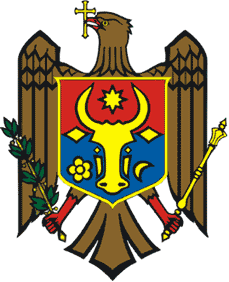 
MINISTERUL FINANŢELORAL REPUBLICII MOLDOVA
Nr.ctrPerioada fiscală în care s-aobținut profitulSuma profitului determinat conform situațiilor financiare(lei)Suma profitului repartizat sub formă de  dividende, acțiuni sau cote părți (lei)ProrataSuma impozitului pe venit calculat aferent perioadei menționate (rând 170 din Declarația forma VEN12)(lei)Suma impozitului pe venit calculat, conform art.87 alin.(11) CF (lei)12345 = (4/3) 6 7 = (5 x 6)120232202432025